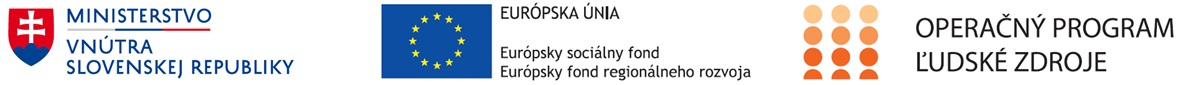 Ministerstvo vnútra  Slovenskej republikyako Sprostredkovateľský orgán pre operačný program Ľudské zdrojeOZNAMUJEv rámci výzvy na predkladanie žiadostí o nenávratný finančný príspevokZMENA DOPLNENÉHO TERMÍNU UZAVRETIA 3. HODNOTIACEHO KOLAKód výzvyOPLZ-PO6-SC613-2017-2Prioritná os6Špecifický cieľ6.1.3 Zameranie Výstavba nových komunitných centier v obciach s prítomnosťou marginalizovaných rómskych komunít Modernizácia a rekonštrukcia komunitných centier v obciach s prítomnosťou marginalizovaných rómskych komunítPrestavba objektov za účelom zriadenia a fungovania komunitných centier25. októbra 2018